APPLICATION PROVISIONAL APPOINTMENT AS AREA 6 TRUSTEEThank you for your interest in serving as an appointed member of the Board of Trustees of the San Joaquin Delta Community College District. The appointee will serve until the next regularly scheduled election, which is November 5,2024. Application materials include the following: A letter of interest addressed to the President of the Board of Trustees, Dr. Charles JenningsA resume, including community service and leadershipA completed applicant questionnaire (enclosed). These materials will be considered by the Executive Committee of the Board of Trustees in determining who will be invited to be interviewed at a public board meeting on October 11, 2022.  Further information will be provided to those candidates about the board meeting and interview process. In order to be considered for appointment to the vacant position, all application materials must be received in the Office of the Superintendent/President no later than 1:00 p.m., Tuesday, October 4, 2022.The Board encourages you to review the Governing Board responsibilities and expectations of trustees.  In addition, you are encouraged to schedule an appointment with the Superintendent/President about the district, the appointment process, and governing board responsibilities. Information about the District can also be found at www.deltacollege.edu.   Please contact the Office of the Superintendent/President if you have any questions about the position or the selection process.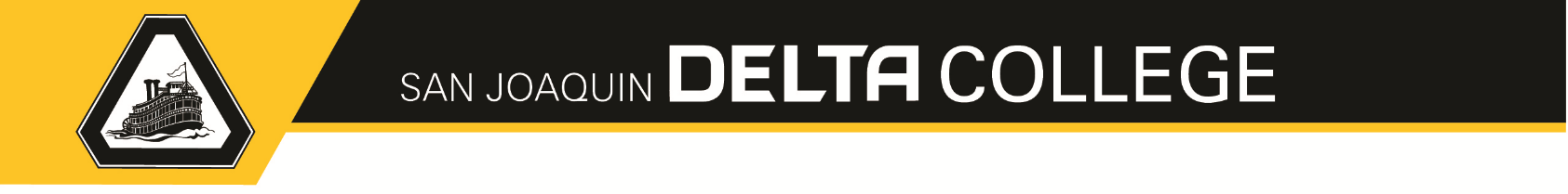 APPLICATION FOR PROVISIONAL APPOINTMENT TO THE OFFICE OF AREA 6 TRUSTEE FOR SAN JOAQUIN DELTA COMMUNITY COLLEGE DISTRICTName__________________________________________________________ Home Address___________________________________________________City, State, Zip___________________________________________________Phone: Home ______________________Business ______________________ Occupation ______________________________________________________ Company _______________________________________________________ Business Address _________________________________________________ City, State, Zip____________________________________________________ Please complete the following or attach a current resume. Attach additional sheets if necessary.Education (List degrees or highest year completed and the college or school.) ________________________________________________________________ ________________________________________________________________ Employment History (last 10 years) ________________________________________________________________ ________________________________________________________________ Public and Community Service ________________________________________________________________ ________________________________________________________________             (Check if applicable) I am related to a current employee of the district. If yes, name of employee and your relationship __________________________ I understand that I may not be an employee of the district and serve as a member of the board. I certify that I meet all eligibility requirements. (Note: To be eligible, an individual must be at least 18 years old; must be a resident San Joaquin Delta Community College District, Area 6; must be a registered voter, and must not be disqualified from holding civil office by the Constitution or any law of the state.) Signature: Date: Note:  Deadline for applications – 1:00 p.m., October 4, 2022Return to:  	San Joaquin Delta CollegeOffice of the Superintendent/PresidentHorton Administration Bldg., Room 1035151 Pacific AvenueStockton, CA 95207Phone:  	209-954-5018BOARD OF TRUSTEES TEMPORARY APPOINTMENT APPLICATION QUESTIONS(Please answer on a separate paper if desired)Please state why you are seeking appointment to the San Joaquin Delta Community College District Board of Trustees. What skills and abilities would you bring to the work of the board of trustees? Please describe your experience in serving on boards, commissions or appointed or elected positions. Please list the dates and how these experiences would contribute to your service on the board. Describe other community involvement and experience that would contribute to the work of the board and the community college.Please give an example of how you have handled being part of a voting body when you have had a different point of view or position that the majority of the board members. What is your approach to working with a team of people in achieving policy level goals? What do you hope to accomplish by serving as a trustee?Applicants may attach supporting materials and letters of reference. However, the maximum amount of materials that may be submitted is 10 pages.